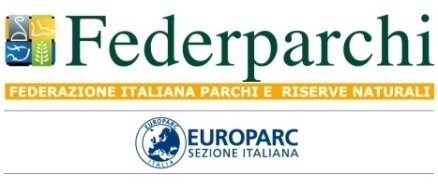 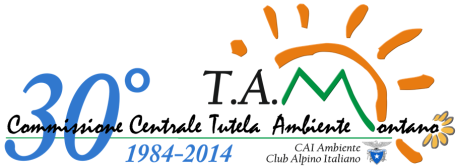 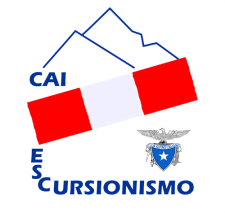 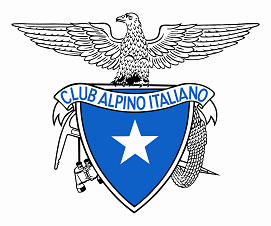 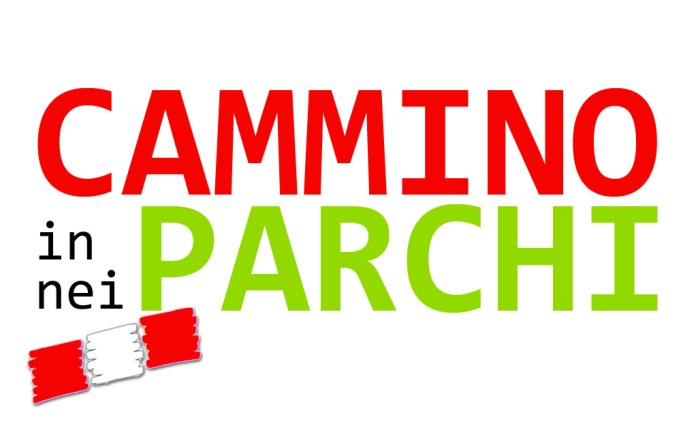 Club Alpino ItalianoCommissione Centrale per l’Escursionismovvia E. Petrella, 1920124 MILANO  E-mail: gns.cai@gmail.com14ª GIORNATA NAZIONALEDEI SENTIERI DEL CAIdomenica 18 maggio 2014- ADESIONE -DA RESTITUIRE CON E-MAIL  gns.cai@gmail.comENTRO IL 10 maggio 2014Avvertenza: compilare le caselle evidenziate in grigio xxxxxSezione/Parco/Associazione/EnteIndirizzo ,  e-mailTipo di iniziativa/interventoArea Protetta:quale:SINOComune/Provincia dove si svolgerà l’iniziativa/interventoNominativo di un referenteTel.e-mail